Recall Cases Summary – Europe (Last Update Date: 31 July 2022)DateNotifying CountryProductCategoriesHazardImage1-Jul-2022LithuaniaCosmetic Face MaskBodycare / CosmeticsChemical Hazard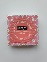 1-Jul-2022LithuaniaRevitalizing CreamBodycare / CosmeticsChemical Hazard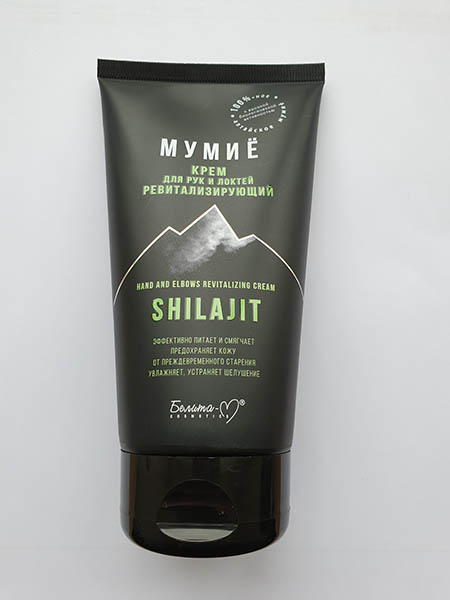 1-Jul-2022 LithuaniaHand CreamBodycare / CosmeticsChemical Hazard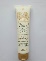 1-Jul-2022LithuaniaHair Growth SerumBodycare / CosmeticsChemical Hazard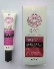 2-Jul-2022GermanyHair DyeBodycare / CosmeticsChemical Hazard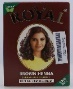 4-Jul-2022BelgiumUSB ChargerElectrical AppliancesElectric Shock Hazard, Fire Hazard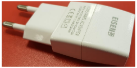 4-Jul-2022GermanyParticle Filter MaskProtective EquipmentHealth Risk Hazard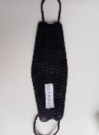 5-Jul-2022GermanyCircular Saw BladeTools and HardwareInjury Hazard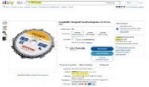 5-Jul-2022GermanyCircular Saw BladeTools and HardwareInjury Hazard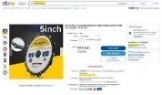 5-Jul-2022GermanyCircular Saw BladeTools and HardwareInjury Hazard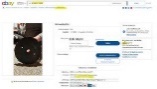 5-Jul-2022GermanyCircular Saw BladeTools and HardwareInjury Hazard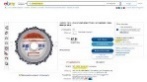 5-Jul-2022GermanyCircular Saw BladeTools and HardwareInjury Hazard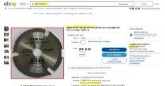 5-Jul-2022GermanyCircular Saw BladeTools and HardwareInjury Hazard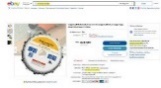 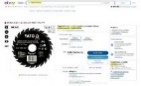 5-Jul-2022GermanyCircular Saw BladeTools and HardwareInjury Hazard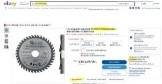 5-Jul-2022GermanyCircular Saw BladeTools and HardwareInjury Hazard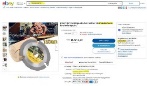 5-Jul-2022GermanyCircular Saw BladeTools and HardwareInjury Hazard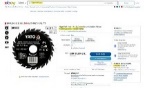 6-Jul-2022GermanyCircular Saw BladeTools and HardwareInjury Hazard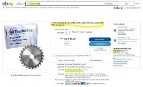 6-Jul-2022GermanyCircular Saw BladeTools and HardwareCut Hazard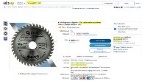 6-Jul-2022LuxembourgCordless Soldering IronElectrical AppliancesChemical Hazard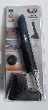 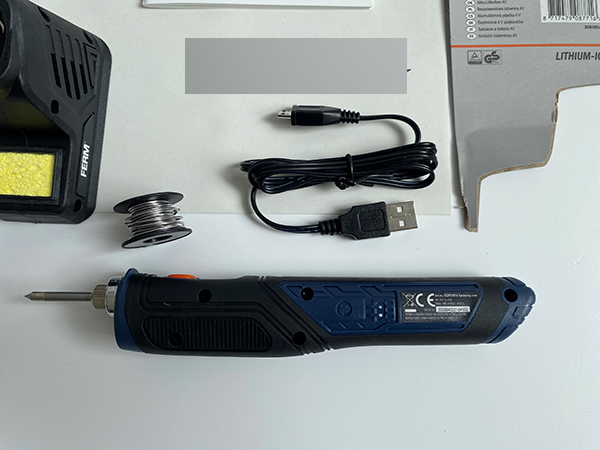 6-Jul-2022IrelandRemote Controlled LightbulbElectrical AppliancesElectric Shock Hazard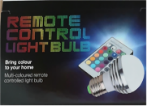 6-Jul-2022PolandPlastic BallToys and Childcare ProductsChemical Hazard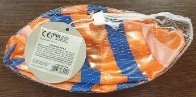 6-Jul-2022BelgiumChildren's TrousersFabric / Textile / Garment / Home TextileInjury Hazard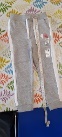 7-Jul-2022FranceChildren's SweatshirtFabric / Textile / Garment / Home TextileStrangulation Hazard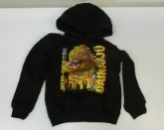 7-Jul-2022FranceChildren's Sports OutfitFabric / Textile / Garment / Home TextileStrangulation Hazard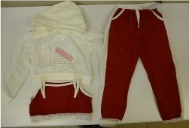 7-Jul-2022FranceChildren's SwimsuitFabric / Textile / Garment / Home TextileStrangulation Hazard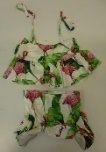 7-Jul-2022LatviaLadderTools and HardwareInjury Hazard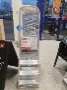 7-Jul-2022LatviaLadderTools and HardwareInjury Hazard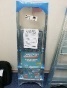 7-Jul-2022IrelandCabinet with MirrorFurnitureInjury Hazard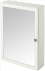 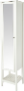 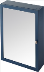 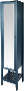 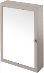 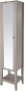 7-Jul-2022GermanySmartphone for Explosive AtmospheresComputer / Audio / Video / Other Electronics & AccessoriesBurn Hazard, Injury Hazard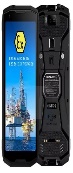 7-Jul-2022GermanySmartphone for Explosive AtmospheresComputer / Audio / Video / Other Electronics & AccessoriesBurn Hazard, Injury Hazard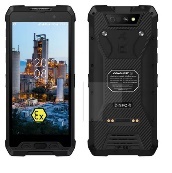 7-Jul-2022GermanySmartphone for Explosive AtmospheresComputer / Audio / Video / Other Electronics & AccessoriesBurn Hazard, Injury Hazard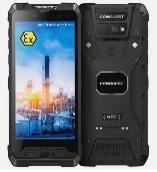 7-Jul-2022GermanySmartphone for Explosive AtmospheresComputer / Audio / Video / Other Electronics & AccessoriesBurn Hazard, Injury Hazard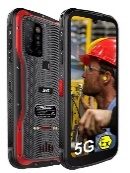 7-Jul-2022GermanyTablet for Explosive AtmospheresComputer / Audio / Video / Other Electronics & AccessoriesBurn Hazard, Injury Hazard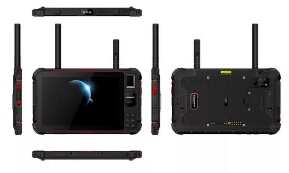 7-Jul-2022LatviaElectric KettleHome Electrical AppliancesBurn Hazard, Electric Shock Hazard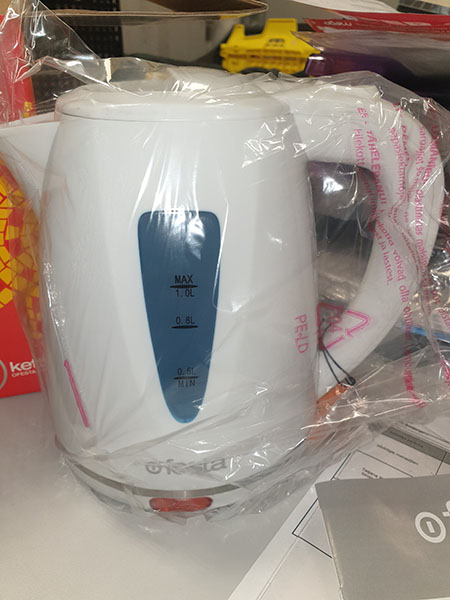 7-Jul-2022GermanyBicycle Part / Saddle JointSporting Goods / EquipmentInjury Hazard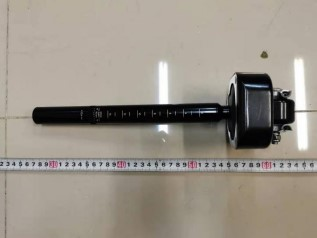 7-Jul-2022GermanySmartphone for Explosive AtmospheresComputer / Audio / Video / Other Electronics & AccessoriesBurn Hazard, Injury Hazard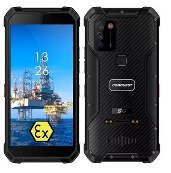 7-Jul-2022GermanyHair DyeBodycare / CosmeticsChemical Hazard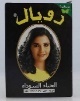 7-Jul-2022HungaryPlastic SwingToys and Childcare ProductsInjury Hazard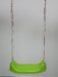 7-Jul-2022LithuaniaHair Styling MousseBodycare / CosmeticsChemical Hazard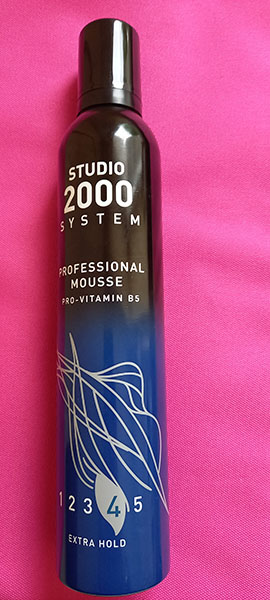 7-Jul-2022GermanyMotorcycle HelmetProtective EquipmentInjury Hazard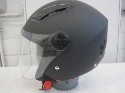 7-Jul-2022HungaryAir HumidifierHome Electrical AppliancesMicrobiological Hazard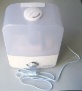 7-Jul-2022CzechiaToy GunToys and Childcare ProductsEnvironmental Hazard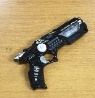 7-Jul-2022PolandPlastic DollToys and Childcare ProductsChemical Hazard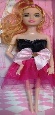 7-Jul-2022PolandPlastic DollToys and Childcare ProductsChemical Hazard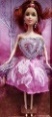 7-Jul-2022FinlandPortable Power StationElectrical AppliancesElectric Shock Hazard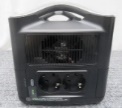 7-Jul-2022EstoniaPlastic DollToys and Childcare ProductsChemical Hazard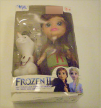 7-Jul-2022LatviaInflatable BoatSporting Goods / EquipmentDrowning Hazard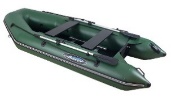 7-Jul-2022LatviaInflatable BoatSporting Goods / EquipmentDrowning Hazard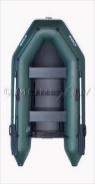 7-Jul-2022PolandMagnetic BallsToys and Childcare ProductsInjury Hazard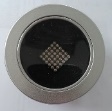 7-Jul-2022PolandMagnetic BallsToys and Childcare ProductsInjury Hazard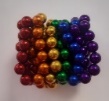 7-Jul-2022PolandMagnetic BallsToys and Childcare ProductsInjury Hazard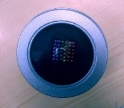 7-Jul-2022EstoniaStacking ToyToys and Childcare ProductsChoking Hazard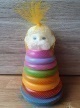 7-Jul-2022PolandFixed LuminaireElectrical AppliancesElectric Shock Hazard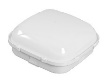 8-Jul-2022GermanyCircular Saw BladeTools and HardwareCut Hazard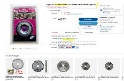 8-Jul-2022GermanyCircular Saw BladeTools and HardwareCut Hazard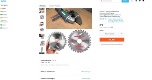 8-Jul-2022GermanyCircular Saw BladeTools and HardwareCut Hazard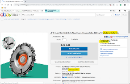 11-Jul-2022SwedenFace CreamBodycare / CosmeticsMicrobiological Hazard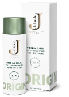 12-Jul-2022SlovakiaEarringsJewelryChemical Hazard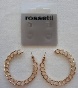 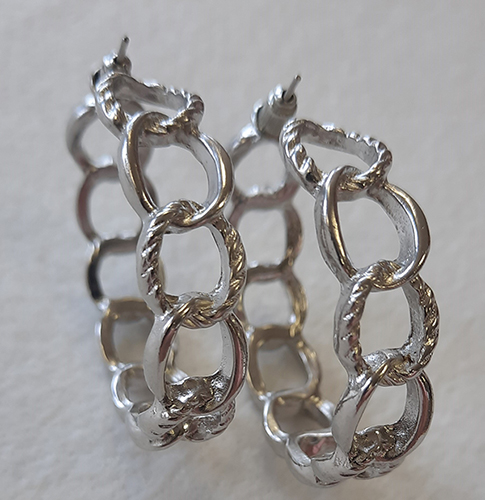 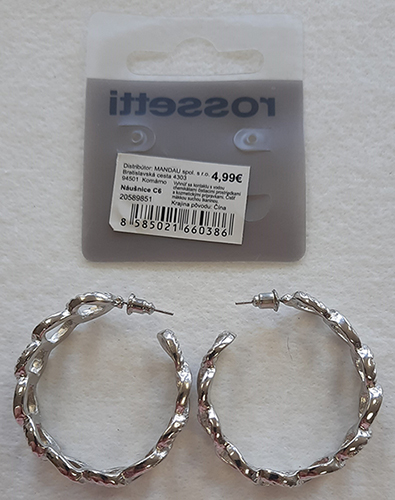 12-Jul-2022GermanyEarringsJewelryChemical Hazard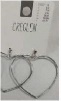 12-Jul-2022GermanyEarringsJewelryChemical Hazard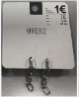 12-Jul-2022GermanyEarringsJewelryChemical Hazard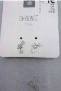 12-Jul-2022PolandSoft ToyToys and Childcare ProductsChoking Hazard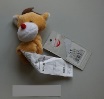 12-Jul-2022GermanyChildren's LederhosenFabric / Textile / Garment / Home TextileChemical Hazard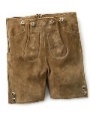 12-Jul-2022FranceSoft ToyToys and Childcare ProductsChoking Hazard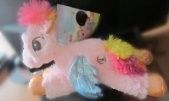 12-Jul-2022HungaryHair DryerHome Electrical AppliancesBurn Hazard, Electric Shock Hazard, Fire Hazard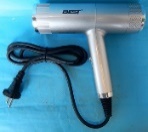 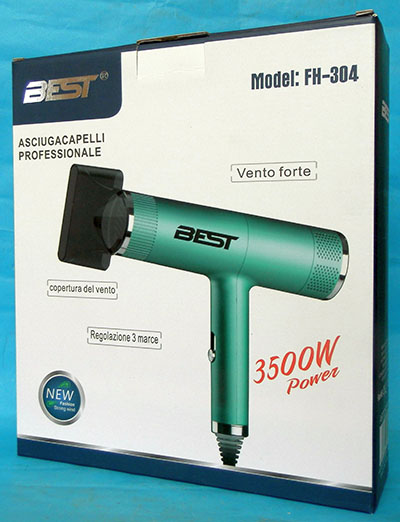 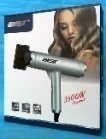 12-Jul-2022HungaryHair DryerHome Electrical AppliancesBurn Hazard, Electric Shock Hazard, Fire Hazard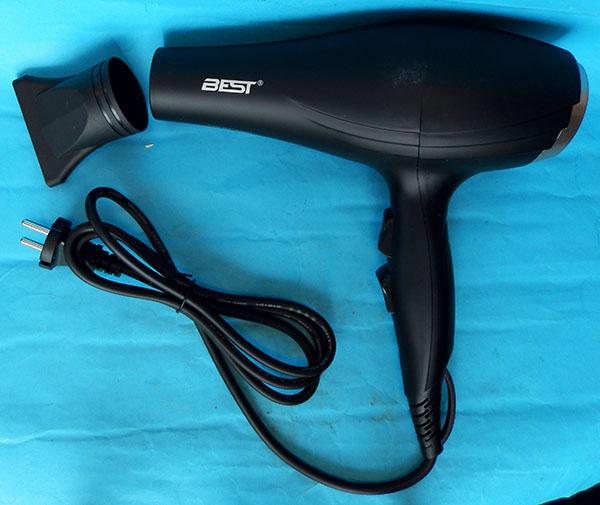 13-Jul-2022ItalySkin CreamBodycare / CosmeticsChemical Hazard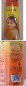 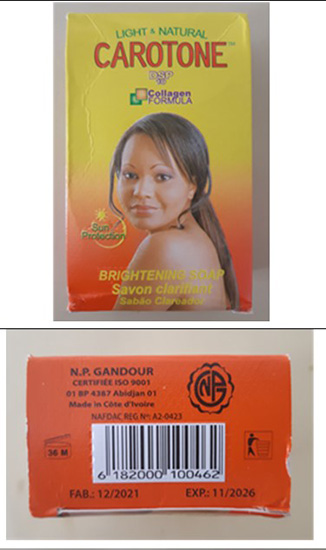 13-Jul-2022LatviaLighting ChainElectrical AppliancesBurn Hazard, Electric Shock Hazard, Fire Hazard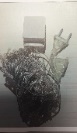 13-Jul-2022LatviaUSB ChargerElectrical AppliancesElectric Shock Hazard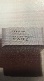 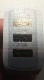 13-Jul-2022ItalySkin Cream/SoapBodycare / CosmeticsChemical Hazard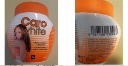 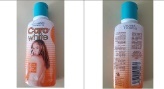 13-Jul-2022GermanyWood Saw Blade for Angle GrinderTools and HardwareCut Hazard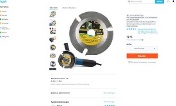 13-Jul-2022GermanyCircular Saw BladeTools and HardwareCut Hazard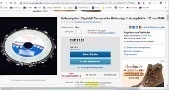 13-Jul-2022GermanyCircular Saw BladeTools and HardwareCut Hazard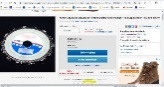 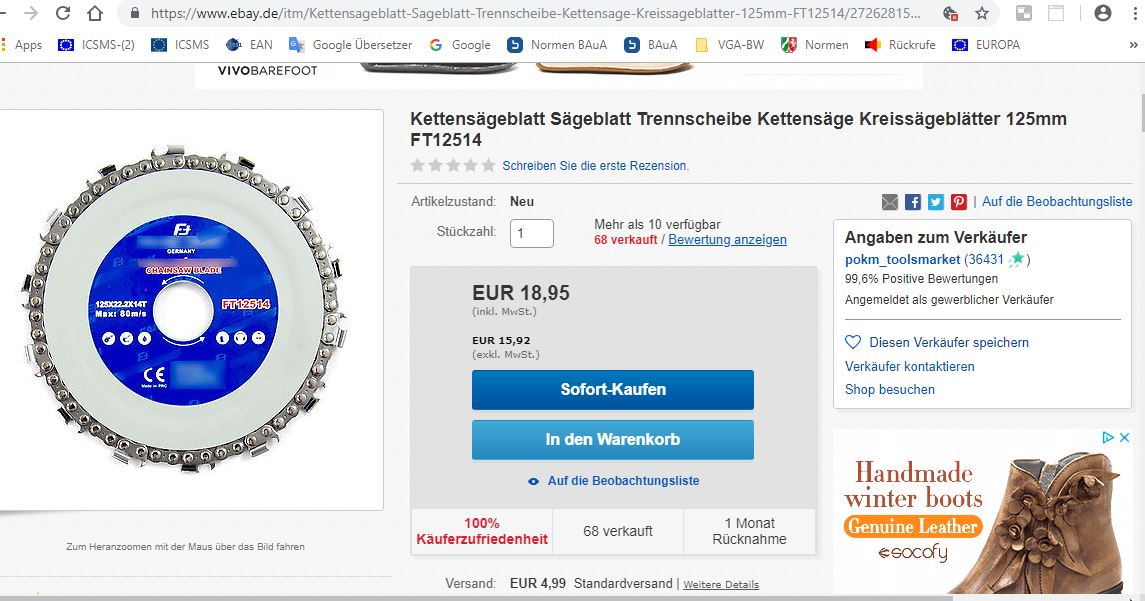 13-Jul-2022DenmarkFireworkOutdoor Living ItemsBurn Hazard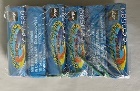 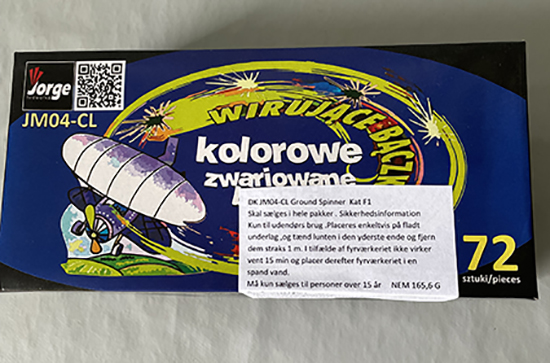 14-Jul-2022CyprusPlastic DollToys and Childcare ProductsChemical Hazard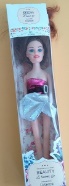 14-Jul-2022CyprusPlastic Dolls with AccessoriesToys and Childcare ProductsChemical Hazard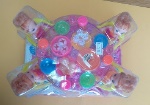 14-Jul-2022ItalySkin CreamBodycare / CosmeticsChemical Hazard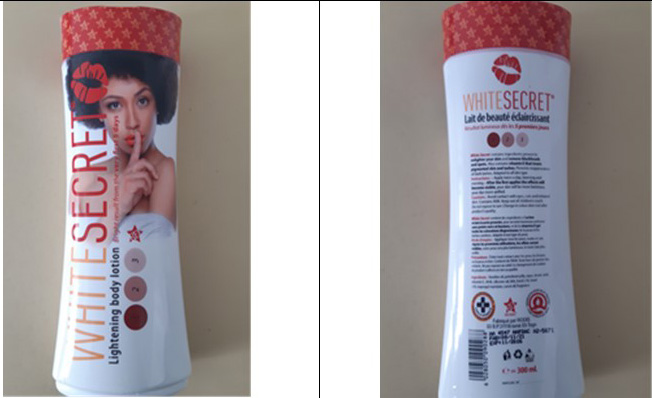 14-Jul-2022The NetherlandsInsect KillerElectrical AppliancesElectric Shock Hazard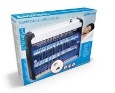 14-Jul-2022GermanyProtective MaskProtective EquipmentHealth Risk Hazard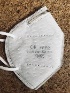 14-Jul-2022FinlandCamping Stove - WindscreenOutdoor Living ItemsAsphyxiation Hazard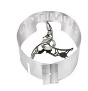 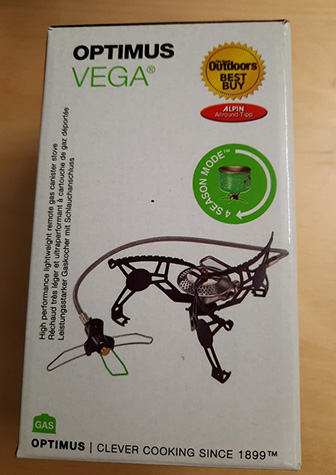 14-Jul-2022GermanyCircular Saw BladeTools and HardwareCut Hazard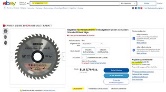 14-Jul-2022GermanyCircular Saw BladeTools and HardwareCut Hazard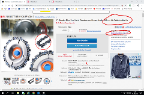 14-Jul-2022GermanyCircular Saw BladeTools and HardwareCut Hazard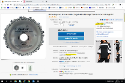 14-Jul-2022CzechiaMagnetic BallsToys and Childcare ProductsChoking Hazard, Injury Hazard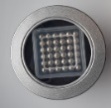 14-Jul-2022BulgariaCoffee MakerFood Contact MaterialBurn Hazard, Injury Hazard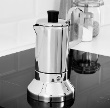 14-Jul-2022LuxembourgBath MatHousehold ItemsChemical Hazard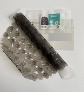 14-Jul-2022LithuaniaFace CreamBodycare / CosmeticsChemical Hazard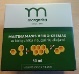 14-Jul-2022LithuaniaFace CreamBodycare / CosmeticsChemical Hazard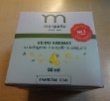 14-Jul-2022AustriaBeauty CreamBodycare / CosmeticsChemical Hazard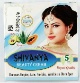 14-Jul-2022LithuaniaFace CreamBodycare / CosmeticsChemical Hazard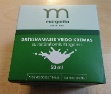 14-Jul-2022PolandMagnetic BallsToys and Childcare ProductsInjury Hazard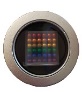 14-Jul-2022RomaniaWaterproof Children's JumpsuitFabric / Textile / Garment / Home TextileStrangulation Hazard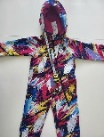 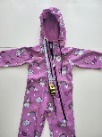 14-Jul-2022PolandPlastic DollToys and Childcare ProductsChemical Hazard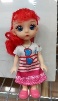 14-Jul-2022PolandPlastic DollToys and Childcare ProductsChemical Hazard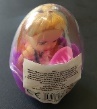 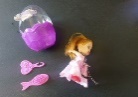 14-Jul-2022PolandPlastic DollToys and Childcare ProductsChemical Hazard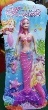 14-Jul-2022PolandPlastic DollToys and Childcare ProductsChemical Hazard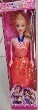 14-Jul-2022DenmarkFireworksOutdoor Living ItemsBurn Hazard, Damage to Sight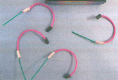 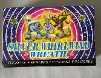 14-Jul-2022DenmarkGround SpinnerOutdoor Living ItemsBurn Hazard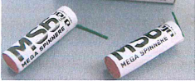 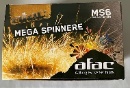 14-Jul-2022FinlandBeach SandalsFootwearChemical Hazard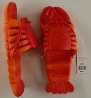 14-Jul-2022FinlandSoap Bubble StickToys and Childcare ProductsMicrobiological Hazard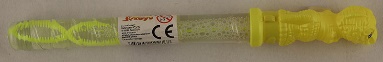 14-Jul-2022DenmarkFireworksOutdoor Living ItemsBurn Hazard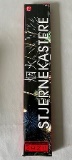 14-Jul-2022GermanyLaser Processing MachineMachineryDamage to Sight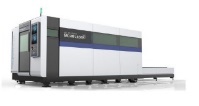 14-Jul-2022IcelandVisibility VestProtective EquipmentInjury Hazard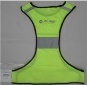 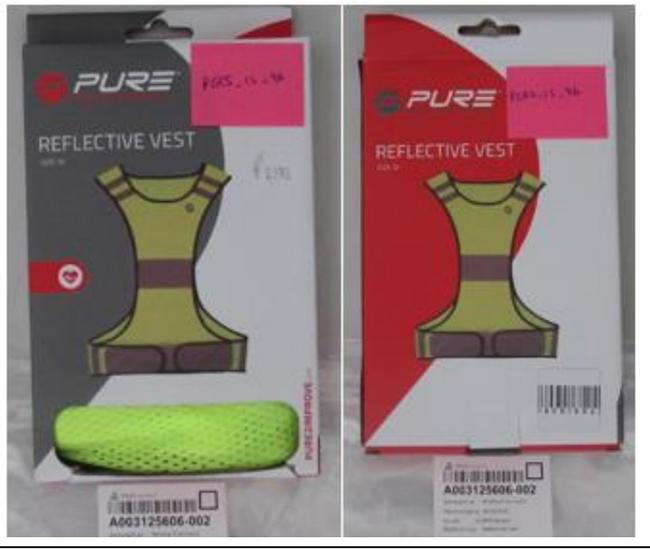 14-Jul-2022LuxembourgShower MatHousehold ItemsChemical Hazard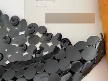 14-Jul-2022CyprusChildren's BikiniFabric / Textile / Garment / Home TextileInjury Hazard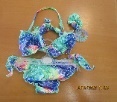 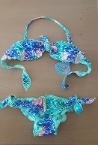 14-Jul-2022SlovakiaEarringsJewelryChemical Hazard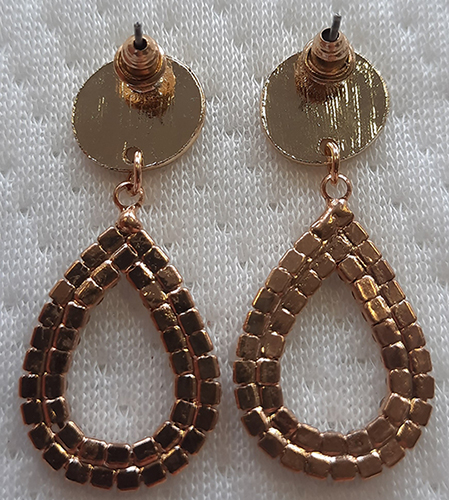 14-Jul-2022SlovakiaEarringsJewelryChemical Hazard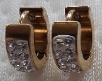 15-Jul-2022SloveniaSafety BedrailToys and Childcare ProductsInjury Hazard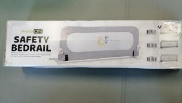 15-Jul-2022SloveniaSafety BedrailToys and Childcare ProductsInjury Hazard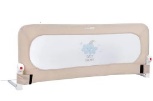 15-Jul-2022SloveniaSafety BedrailToys and Childcare ProductsInjury Hazard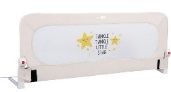 15-Jul-2022CyprusChildren's Clothing SetFabric / Textile / Garment / Home TextileStrangulation Hazard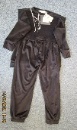 15-Jul-2022CyprusChildren's Clothing SetFabric / Textile / Garment / Home TextileInjury Hazard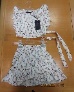 15-Jul-2022CyprusPlastic Baby DollToys and Childcare ProductsChemical Hazard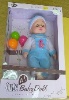 15-Jul-2022CyprusPlastic DollsToys and Childcare ProductsChemical Hazard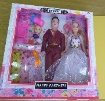 15-Jul-2022CyprusChildren's Head BandAccessoriesChemical Hazard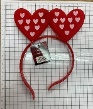 15-Jul-2022CyprusChildren's Head BandAccessoriesChemical Hazard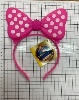 15-Jul-2022AustriaPuffer ToyToys and Childcare ProductsChoking Hazard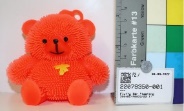 15-Jul-2022AustriaBattery PackElectrical AppliancesBurn Hazard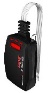 18-Jul-2022GermanyHair DyeBodycare / CosmeticsChemical Hazard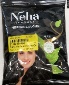 18-Jul-2022SlovakiaEarringsJewelryChemical Hazard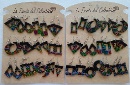 19-Jul-2022GermanyChainsaw AttachmentTools and HardwareCut Hazard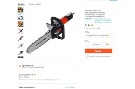 19-Jul-2022IrelandDisposable Electronic CigaretteChemicalsChemical Hazard/19-Jul-2022The NetherlandsPlush ToyToys and Childcare ProductsChoking Hazard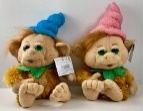 19-Jul-2022CyprusChildren's BikiniFabric / Textile / Garment / Home TextileInjury Hazard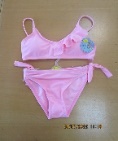 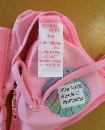 19-Jul-2022FranceCleaning and Degreasing AgentChemicalsChemical Hazard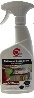 19-Jul-2022FranceDescalerChemicalsChemical Hazard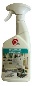 19-Jul-2022FranceCleaning and Degreasing AgentChemicalsChemical Hazard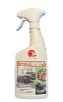 19-Jul-2022LuxembourgLighting ChainElectrical AppliancesChemical Hazard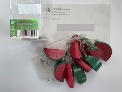 19-Jul-2022CzechiaMagnetic BallsToys and Childcare ProductsInjury Hazard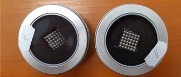 19-Jul-2022AustriaSoft ToyToys and Childcare ProductsChoking Hazard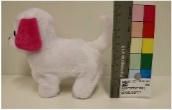 19-Jul-2022GermanySkin-Lightening CreamBodycare / CosmeticsChemical Hazard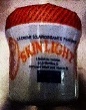 19-Jul-2022GermanySkin-Lightening Body LotionBodycare / CosmeticsChemical Hazard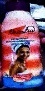 19-Jul-2022CzechiaMagnetic BallsToys and Childcare ProductsInjury Hazard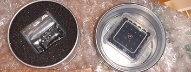 19-Jul-2022BulgariaCandleAccessoriesChoking Hazard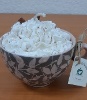 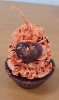 19-Jul-2022HungaryHair DryerHome Electrical AppliancesBurn Hazard, Electric Shock Hazard, Fire Hazard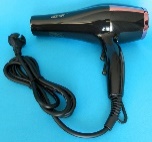 19-Jul-2022HungaryPortable Wall LampElectrical AppliancesElectric Shock Hazard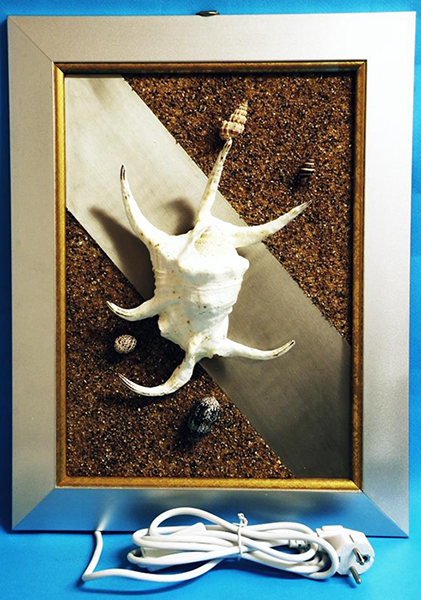 20-Jul-2022DenmarkFireworksOutdoor Living ItemsBurn Hazard, Fire Hazard, Injury Hazard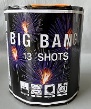 20-Jul-2022BelgiumSun MilkBodycare / CosmeticsBurn Hazard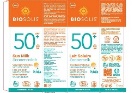 20-Jul-2022BelgiumSun SprayBodycare / CosmeticsBurn Hazard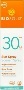 20-Jul-2022BelgiumSun MilkBodycare / CosmeticsBurn Hazard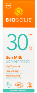 20-Jul-2022FranceScuba-Diving CompressorMachineryElectric Shock Hazard, Fire Hazard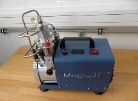 20-Jul-2022GermanyParticle Filter MaskProtective EquipmentHealth Risk Hazard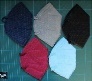 20-Jul-2022DenmarkFireworksOutdoor Living ItemsBurn Hazard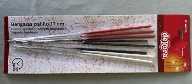 20-Jul-2022CzechiaBattery Operated ToyToys and Childcare ProductsEnvironmental Hazard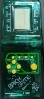 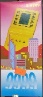 20-Jul-2022FinlandBeach SandalsFootwearChemical Hazard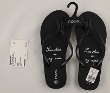 20-Jul-2022FinlandPlush ToyToys and Childcare ProductsChoking Hazard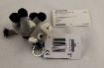 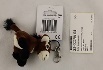 20-Jul-2022BulgariaPlastic ChairFurnitureInjury Hazard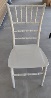 25-Jul-2022HungaryUSB ChargerElectrical AppliancesElectric Shock Hazard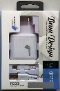 25-Jul-2022GermanyBody PowderBodycare / CosmeticsChemical Hazard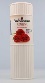 26-Jul-2022RomaniaChildren's SweatpantsFabric / Textile / Garment / Home TextileInjury Hazard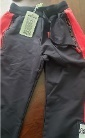 26-Jul-2022GermanySafety VestProtective EquipmentInjury Hazard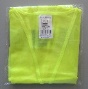 26-Jul-2022CzechiaMagnetic BallToys and Childcare ProductsChoking Hazard, Injury Hazard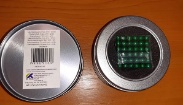 26-Jul-2022LithuaniaTanning LotionBodycare / CosmeticsChemical Hazard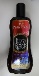 26-Jul-2022LithuaniaTanning CreamBodycare / CosmeticsChemical Hazard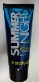 26-Jul-2022LithuaniaFace CreamBodycare / CosmeticsChemical Hazard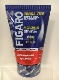 26-Jul-2022LithuaniaFace GelBodycare / CosmeticsChemical Hazard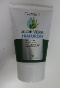 28-Jul-2022CyprusChildren's Clothing SetFabric / Textile / Garment / Home TextileInjury Hazard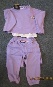 28-Jul-2022CyprusChildren's Clothing SetFabric / Textile / Garment / Home TextileStrangulation Hazard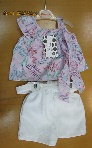 28-Jul-2022The NetherlandsToy SetToys and Childcare ProductsChoking Hazard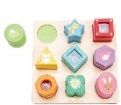 28-Jul-2022GermanyParticle Filter MaskProtective EquipmentHealth Risk Hazard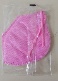 28-Jul-2022GermanySafety VestProtective EquipmentInjury Hazard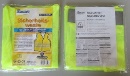 28-Jul-2022BulgariaChildren's Clothing SetFabric / Textile / Garment / Home TextileChoking Hazard, Suffocation Hazard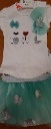 28-Jul-2022LithuaniaMoisturizing CreamBodycare / CosmeticsChemical Hazard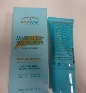 28-Jul-2022LithuaniaMoisturizing CreamBodycare / CosmeticsChemical Hazard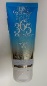 28-Jul-2022LithuaniaBody CreamBodycare / CosmeticsChemical Hazard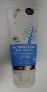 28-Jul-2022LithuaniaBody CreamBodycare / CosmeticsChemical Hazard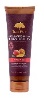 28-Jul-2022LithuaniaBody CreamBodycare / CosmeticsChemical Hazard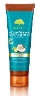 28-Jul-2022LithuaniaLeave-On Body SprayBodycare / CosmeticsChemical Hazard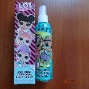 28-Jul-2022LithuaniaShaving FoamBodycare / CosmeticsChemical Hazard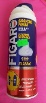 28-Jul-2022LithuaniaToy AeroplaneToys and Childcare ProductsChoking Hazard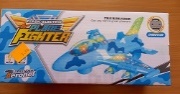 28-Jul-2022LithuaniaSoft ToyToys and Childcare ProductsChoking Hazard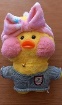 28-Jul-2022CzechiaBattery Operated ToyToys and Childcare ProductsEnvironmental Hazard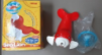 28-Jul-2022FranceBeach BallToys and Childcare ProductsChoking Hazard, Suffocation Hazard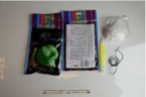 28-Jul-2022LithuaniaToy CarToys and Childcare ProductsChoking Hazard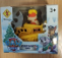 28-Jul-2022PolandChainsawMachineryInjury Hazard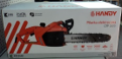 28-Jul-2022PolandHedge TrimmerMachineryCut Hazard, Injury Hazard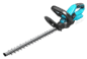 28-Jul-2022PolandHedge TrimmerMachineryCut Hazard, Injury Hazard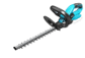 